SOP PELAYANAN PERMOHONAN INFORMASI PUBLIKDINAS LINGKUNGAN HIDUP KABUPATEN KARANGANYARDINAS LINGKUNGAN HIDUP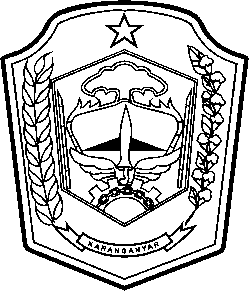 KABUPATEN KARANGANYARNOMOR SOP:DINAS LINGKUNGAN HIDUPKABUPATEN KARANGANYARTANGGAL PEMBUATAN:DINAS LINGKUNGAN HIDUPKABUPATEN KARANGANYARTANGGAL REVISI:DINAS LINGKUNGAN HIDUPKABUPATEN KARANGANYARTANGGAL EFEKTIF:DINAS LINGKUNGAN HIDUPKABUPATEN KARANGANYARDISAHKAN OLEHKepala Dinas Lingkungan HidupKabupaten KaranganyarDrs. EDY YUSWORO, M.MNIP. 19590805 198003 1 006DINAS LINGKUNGAN HIDUPKABUPATEN KARANGANYARNAMASOPPelayanan Permohonan Informasi PublikDASARHUKUMKUALIFIKASI PELAKSANAKUALIFIKASI PELAKSANAUU 14 Tahun 2008 Tentang Keterbukaan Informasi Publik;Permendagri 3 Tahun 2017 Tentang Pedoman Pengelolaan Pelayanan  Informasi dan Dokumentasi Kemendagri dan Pemerintah Daerah;Perki 1 Tahun 2010 Tentang Standar Layanan Informasi Publik;Perki 1 Tahun 2013 Tentang Prosedur Prosedur Penyelesaian Sengeketa Informasi Publik; danPeraturan Bupati Karanganyar Nomor 24 Tahun 2017 Tentang Pedoman Pengelolaan dan Pelayanan Informasi dan Dokumentasi.Pemohon InformasiPetugas Layanan InformasiPPID PembantuTim PPID UtamaPemohon InformasiPetugas Layanan InformasiPPID PembantuTim PPID UtamaKETERIKATAN:PERALATAN/PERLENGKAPAN:PERALATAN/PERLENGKAPAN:Tim PPID Dinas Lingkungan HidupLembar Kerja dan Rencana KerjaTerm of ReferenceAlat Tulis KantorJaringan InternetKomputer PC / LaptopPrinterRuang PelayananPERINGATAN:PENCATATANDANPENDATAAN:PENCATATANDANPENDATAAN:Agar dikoordinasikan dengan Tim PPID Dinas Lingkungan Hidup dan Tim PPID Utama-Disimpan dalam bentuk softcopy dan hardcopy-Disimpan dalam bentuk softcopy dan hardcopyNoKegiatanPelaksanaPelaksanaPelaksanaPelaksanaPelaksanaPendukungPendukungPendukungPendukungPendukungKeteranganNoKegiatanPemohonInformasiPetugas Layanan InformasiPetugas Layanan InformasiPPID PembantuTim PPID KelengkapanKelengkapanWaktuOutputOutputKeterangan1Pemohon Informasi dapat menyampaikan permohonan informasi yang dibutuhkan baik secara langsung dan tidak langsung.Formulir Permohonan Informasi yang tersedia dimeja pelayanan PPID atau yang ditampilkan di website,Fotocopy atau scan identitas diri(NIK)daripemohoninformasi jika dari perseorangan, bagi pemohon yang berasal dari Lembaga / Organisasi wajib menyertakan Fotocopy atau scan akta notaris Lembaga / Organisasi.Formulir Permohonan Informasi yang tersedia dimeja pelayanan PPID atau yang ditampilkan di website,Fotocopy atau scan identitas diri(NIK)daripemohoninformasi jika dari perseorangan, bagi pemohon yang berasal dari Lembaga / Organisasi wajib menyertakan Fotocopy atau scan akta notaris Lembaga / Organisasi.Pada hari dan jam kerja untuk pemohon informasi secara langsung dan setiap saat untuk pemohon informasi secara tidak langsungFormulir PermohonanInformasi yang telah diisi lengkapDan dilampiri fotocopy/scan identitas diri(NIK) serta Akta  Notaris Lembaga / OrganisasiFormulir PermohonanInformasi yang telah diisi lengkapDan dilampiri fotocopy/scan identitas diri(NIK) serta Akta  Notaris Lembaga / OrganisasiNoKegiatanPelaksanaPelaksanaPelaksanaPelaksanaPelaksanaPendukungPendukungPendukungPendukungPendukungKeteranganNoKegiatanPemohon InformasiPemohon InformasiPetugas Layanan InformasiPPIDPembantuTim PPID KelengkapanWaktuWaktuWaktuOutputKeterangan2Melakukan registrasi berkas permohonan informasi publik.Jika dokumen/informasi yang diminta telah termasuk dalam DIP dan dimiliki oleh meja informasi atau sudahterdapat diwebsite PPID, maka langsung diberikan kepada pemohon informasi atau bisa langsung diunduh oleh pemohon informasi. Jika informasi /dokumentasi yang diminta belum termasuk dalam DIP, maka berkas permohonan disampaikan kepada PPID atau PPID Pembantu.Semua data data pemohon informasi disimpan dalam bentuk Hardcopy dan softcopyPada hari dan jam kerja untuk pemohon informasi secara langsung dan setiap saat untuk pemohon informasi secara tidak langsungPada hari dan jam kerja untuk pemohon informasi secara langsung dan setiap saat untuk pemohon informasi secara tidak langsungPada hari dan jam kerja untuk pemohon informasi secara langsung dan setiap saat untuk pemohon informasi secara tidak langsungDIP yang telah tersusun dalam bentuk hardcopy dansoftcopy3PPID Pembantu meminta kepada Tim PPID untuk memberikan informasi atau dokumen yang sudah termasuk dalam DIP.DIP yangTelah ditetapkan oleh komponen atau Perangkat Daerah10 ( sepuluh)Hari kerja sejak permohonan informasi diterima oleh PPID10 ( sepuluh)Hari kerja sejak permohonan informasi diterima oleh PPID10 ( sepuluh)Hari kerja sejak permohonan informasi diterima oleh PPIDDIP4Memberikan informasi atau dokumen yang diminta oleh pemohon informasi yang telah menandatangani tanda bukti penerimaan informasi atau dokumen.Informasi atau Dokumen yang diminta oleh pemohon informasiPerpanjangan permohonan informasi adalah7(tujuh) hari kerjaPerpanjangan permohonan informasi adalah7(tujuh) hari kerjaPerpanjangan permohonan informasi adalah7(tujuh) hari kerjaInformasiPublik yang diminta oleh pemohon informasi